Г Л А В А   А Д М И Н И С Т Р А Ц И ИМ У Н И Ц И П А Л Ь Н О Г О     РА Й О Н А«ЛЕВАШИНСКИЙ РАЙОН» РЕСПУБЛИКИ ДАГЕСТАНП  О  С  Т  А  Н  О  В  Л  Е  Н  И  Е  № 148от 7 августа 2023 годас. ЛевашиОб утверждении схемы оповещения хозяйствующих субъектов о наступлении неблагоприятных метеорологических условий на территории МР «Левашинский район»Руководствуясь статьей 16 Федерального закона от 04.05.1999 № 96-ФЗ «Об охране атмосферного воздуха», Порядком постановления информации о неблагоприятных метеорологических условиях, требований к составу и содержанию такой информации, порядком ее опубликования и представления заинтересованным лицам, утвержденным Приказом Минприроды России от 17.11.2011 № 899, пунктам 3 Порядка проведения работ по регулированию выбросов загрязняющих веществ в атмосферный воздух в периоды неблагоприятных метеорологических условий на территории Республики Дагестан, утвержденного Постановлением Правительства Республики Дагестан 1 июля 2021 г. № 164, в целях организации мероприятий по охране окружающей среды, предотвращения угрозы жизни и здоровью населения при изменении состояния атмосферного воздуха, снижения негативного воздействия на окружающую среду выбросов загрязняющих веществ в атмосферный воздух на территории МР «Левашинский район» в периоды неблагоприятных метеорологических условий (далее-НМУ),    п о с т а н о в л я ю:Утвердить:- схему оповещения хозяйствующих субъектов о наступлении НМУ на территории МР «Левашинский район» (далее-Схема оповещения) согласно приложению 1 к настоящему постановлению;- форму журнала для записи предупреждений о неблагоприятных метеорологических условиях (НМУ) согласно приложению 2 к настоящему постановлению;2. Определить ответственным начальника Единой дежурно-диспетчерской службы Администрации МР «Левашинский район»  Абдусаламова Магомедтагира Магомедсаламовича, тел. 8960 412-77-57 за получение предупреждения о наступлении неблагоприятных   метеорологических условий на территории МР «Левашинский район» и  за оповещение хозяйствующих субъектов, деятельность которых связана с выбросом загрязняющих веществ в атмосферный воздух. 3. МКУ «Управление ГО ЧС, ЕДДС и мобилизационной работе Администрации МР «Левашинский район» (далее – МКОУ ГО ЧС, ЕДДС);3.1.Подтверждать факт получения прогноза о наступлении НМУ с        использованием тех же средств связи, посредством которых получено предупреждение о наступлении НМУ Министерство природных ресурсов и экологии Республики Дагестан (далее Минприроды) в течении 1 часа с момента получения такой информации;    	3.2.Направлять предупреждение о наступлении НМУ до сведения хозяйствующих субъектов, расположенных на территории МР «Левашинский район», в течении 1 часа с момента получения такой информации;3.3.Проинформировать Минприроды РД о доведении предупреждения о наступлении НМУ до хозяйствующих субъектов, имеющих согласованные Минприродой РД мероприятия, не позже 1 часа до наступления НМУ по официальному адресу электронной почты Минприроды РД minprirodi@e-dag.ru. 4. Хозяйствующих субъектам, имеющим согласованные с Минприроды   РД мероприятия по уменьшению выбросов в период НМУ;4.1. Назначить ответственных лиц за регистрацию факта поступленияпредупреждений в специальном журнале по форме согласно приложению 2 и сообщение его содержание всем цехам, участкам и производствам, где осуществляется регулирование выбросов в периоды НМУ, согласованных с Минприроды РД. 4.2.В двухдневный срок по окончании периода НМУ представлять в Минприроды РД и службу жилищно-коммунального хозяйства Администрации МР «Левашинский район» отчет о проведенных мероприятиях по уменьшению выбросов в периоды НМУ по форме, установленной приложением 3. Отчет представляется в формате MS Word.5. МКУ «Управление строительства жилищно-коммунального хозяйства Администрации МР «Левашинский район»:5.1.Осуществлять актуализацию списка перечня хозяйствующих субъектов не реже 1 раза в полугодие;5.2.Обобщать информацию о проведенных хозяйствующими субъектами мероприятиях по уменьшению выбросов в периоды НМУ.6. Признать утратившим силу постановление № 57-у от 23.03.2023г. «Об утверждении схемы оповещения хозяйствующих субъектов о наступлении неблагоприятных метеорологических условий на территории муниципального образования МР «Левашинский район».7. Разместить настоящее постановление на официальном сайте опубликовать в газете «По новому пути» Администрации МР «Левашинский район».8. Контроль за исполнением настоящего постановления возложить на заместителя главы Администрации МР «Левашинский район» Магомедова И.У.9. Настоящее постановление вступает в силу со дня официального опубликования.       Глава Администрации     муниципального района                                                Халалмагомедов М.А.Согласовано                                                                         Приложение № 1Министерство природных                                                    к постановлению Главы МРресурсов и экологии                                                             «Левашинский район»                     Республики Дагестан                                                              от 7 августа 2023г. № 148«___» __________2023г.Схема оповещения хозяйствующих субъектов расположенных на территории МР «Левашинский район» о наступлении НМУПеречень хозяйствующих субъектов, деятельность которых связана с выбросами вредных (загрязняющих) веществ ватмосферный воздух на территории, МР «Левашинский район» и которые должны выполнять мероприятия по уменьшению выбросов в период НМУ Приложение 2к постановлению главы МР «Левашинский район»от 7 августа 2023г. № 148Форма Журналадля записи предупреждений о неблагоприятных метеорологических условиях (НМУ)на территории МР «Левашинский район»Приложение 3 к постановлению главы МР «Левашинский район»от 7 августа 2023г. № 148Форма отчетао проведении мероприятий по уменьшению выбросов вредных (загрязняющих) веществ в атмосферный воздух в периоды НМУМинистерство природных ресурсов и экологии Республики Дагестантел. 7(8722) 67-12-40, факс: 67-12-40, e-mail:minprirodi@e-dag.ru.МКУ «Единая дежурно-диспетчерская служба» Администрация МР «Левашинский район»,  электронный адрес gochslevahi@bk.ru Абдусаламов Магомедтагир Магомедсаламович – начальник ЕДДС администрации МР «Левашинский район» тел. 8960 412-77-57Информировать Минприроды РД о доведении сведения о наступлении НМУ до хозяйствующих субъектов не позже 1 часа до наступления НМУ с использованием тех же средств, посредством которых была получена информация о НМУПодтверждение получения прогноза о наступлении НМУ с использованием тех же средств, посредством которых было получено предупреждение о наступлении НМУ (в течении 1 часа с момента получения)Довести сведения о наступлении НМУ до хозяйствующих субъектов (в течении 1 часа с момента получения)Хозяйствующие субъекты (согласно приложению к схеме оповещенияхозяйствующих субъектов МР «Левашинский район» о наступлении НМУПредставление отчета о выполнении мероприятий хозяйствующими субъектами не позднее 2 дней после окончания периода НМУ в Администрацию МР «Левашинский район»СогласованоМинистерство природных ресурсов и экологииРеспублики Дагестан«___» __________2023г. Приложениек схеме оповещения хозяйствующих                                                                                                                         расположенных на территории МР «Левашинский район»о наступлении НМУ№ п/пнаименование объекта/юридический адрес/наименование эксплуатирующей организации/Категория НВОС/ИННФИО руководителя, телефон1МКОУ "Арада-Чуглинская СОШ"Магомедов Сааду Магомедович8 963 401 26 672МКОУ "Аршинская СОШ"Ильясова Зайнаб Гаджиевна8 964 016 09 373МКОУ "Ахкентская СОШ"Дамиров Асадула Магомедович8 988 792 71 984МКОУ "Аялакабская СОШ"Абдулбеков Магомедшарип Ибрагимович8 988 695 72 115МКОУ "Верхне-Лабкинская СОШ"Ниматулаев Ниматула Муртазалиевич8 906 481 63 626МКОУ "Джангамахинская СОШ"Курбанова Заира Гасайниевна8 928 574 05 687МКОУ "Какамахинская СОШ"Айгумов Казбек Хасбулаевич8 963 792 07 778МКОУ "Карекаданинская СОШ"Магомедова Аминат Курбангаджиевна8 928 051 83 179МКОУ "Карлабкинская СОШ"Багандов Руслан Магомедович8 928 506 61 5010МКОУ "Кулецминская СОШ"Гаджимагомедов   Шамиль Магомедович8 964 020 22 2411МКОУ "Куппинская СОШ"Сиражутдинов Зайнутдин Гаджиевич8 963 413 11 5812МКОУ "Кутишинская СОШ"Гаджиев Мухтар Абдурахманович8 964 014 72 6813МКОУ "Левашинская гимназия"Даудов Руслан Магомедович8 988 420 35 0114МКОУ "Левашинская СОШ №2"Алиева Патимат Ахмедовна8 988 292 08 5815МКОУ "Левашинская СОШ №3"Чупанов Чупан Шихшаевич8 928 502 33 9616МКОУ "Мекегинский лицей"Дибиров Ислангерей Дибирович8 963 421 93 0017МКОУ "Мусультемахинская СОШ"Ибрагимов Магомед Гашимович8 965 486 13 3318МКОУ "Наскентская СОШ"Магомедгаджиева Барият Гусейновна8 903 428 68 4919МКОУ "Нижне-Чуглинская СОШ"Хайбулаев Мурад Магомедович8 964 005 66 9920МКОУ "Охлинская СОШ"Дибиргаджиева Ашура Мусаевна8 989 451 46 2421МКОУ "Сулейбакентская СОШ"Магомедов Рашид Гаджиевич8 928 872 73 7322МКОУ "Ташкапурская СОШ"Рабаданов Абдулла Гамзатович8 967 401 10 0023МКОУ "Уллуаинская СОШ"Магомедгаджиева Ханумчакар Зайнутдиновна8 967 400 54 2724МКОУ "Урминская СОШ"Тагибова Умахабият Багаудиновна8 928 800 23 8925МКОУ "Хаджалмахинская СОШ"Джабраилова  Патимат Маомедшариповна8 903 469 63 4526МКОУ "Хахитинская СОШ"Амирбегова Альфия Сулеймановна8 963 419 75 7127МКОУ "Цудахарская СОШ"Расулов Нурутдин Гаджиевич8 960 407 34 9528МКОУ "Цухтамахинская СОШ"Махдиев Магомедали Магомедович8 928 049 01 1029МКОУ "Чунинская СОШ"Мусаева Напизат Дибировна8 928 059 52 2230МКОУ "Эбдалаинская СОШ"Омарова Марьям Гасанхановна8 963 419 79 7231МКОУ "Верхне-Убекинская ООШ"Маммаева Зарема Магомедмустафаевна8 928 298 55 6632МКОУ "Дитуншимахинская ООШ"Газиева Раисат Магомедгаджиевна8 903 427 12 7233МКОУ "Зуримахинская ООШ"Исаев Иса Мусаевич8 964 010 20 2734МКОУ "Кулибухнинская ООШ"Гаджиев Ризван Курбанович8 928 531 28 8835МКОУ "Нижне-Убекинская ООШ"Рашидова Заира Халимбековна8 928 800 58 1636МКОУ "Тагзиркентская ООШ"Пашаева Написат Казихановна8 960 407 44 7937МКОУ "Тилагинская ООШ"Ахмедов Ахмед Магомедович8 964 006 23 7338МКОУ "Урминская ООШ"Магомедова Сиядат Хайбулаевна8 928 510 80 5539МКОУ "Хаджалмахинская ООШ"Османов Гаджимурад Курбангаджиевич8 964 013 11 1140МКОУ "Айнакабская НОШ"Магомедалиев Асадула Магомедрасулович8 928 254 79 2541МКОУ "Буртанинская НОШ"Мустафаева Патимат Магомедрасуловна8 964 011 71 6242МКОУ "Нижне-Аршинская НОШ"Тагирова Умукусум Гаджиевна8 909 483 78 2543МКОУ "Нижне-Лабкинская НОШ"Сагидова Асият  Сайгидовна8 928 872 62 86№ п/пДата, время приемаТекст предупреждения о НМУФамилия Имя Отчество принявшего предупреждения о НМУФамилия Имя Отчество передавшего предупреждения о НМУПроведенные мероприятия по уменьшению выбросов вредных (загрязняющих) веществПримечание 1234567№ п/пНаименование организацииДата, время пробуждения о НМУФИО, должность, телефон принявшего предупреждения о НМУ Режим работы при НМУМероприятия по уменьшению выбросов в периоды НМУ, согласованные Департаментом природных ресурсов и экологии РДПроведенные мероприятия по уменьшению выбросов в периоды НМУПримечание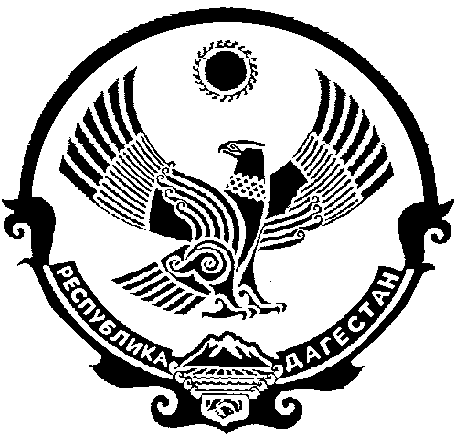 